         MEETING AGENDA                                                                       January 19, 2022                                                               9:30am   Welcome and Opening Comments- Laura Cockman, Chair9:35am   Review and Approve minutes- Laura Schlabach, Secretary                     9:40am   Review and Approve Treasurer’s report- Pam Palmer, Treasurer9:45am   Improving North Carolina’s Adult Protective Services                  Speakers: NC Division of Aging and Adult Services                 Joyce Massey-Smith, Karey Perez and Sarah Maness-Richardson11:00-11:10 BREAK11:10am NCPAAA Committee Reports                 Education - Ann Elmore/Tadra Martin, Co-Chairs                 Advocacy - Nancy Warren, Chair                 Awareness - John Maron/Stephanie Bias, Co-Chairs                  Communications - Autumn Cox/Allison Crossman, Co-Chairs                    Membership - Kevin Robertson, Chair                                         Member UpdatesADJOURN              The next NCPAAA Meeting is at 9:30am on Wednesday, March 16, 2022.Please join us!                                               Visit ncp3a.org for membership information.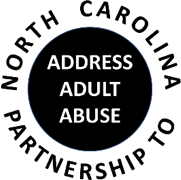 